Por quinta ocasión, el galope de Bronco regresa al Auditorio Nacional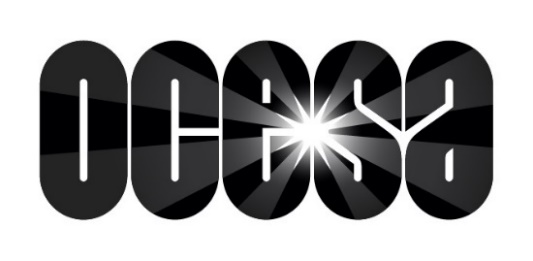 El concierto será el domingo 8 de diciembre*Preventa Citibanamex: 9 y 10 de octubre*Venta al público en general: 11 de octubre Bronco, los actuales nominados al premio Grammy, anuncian que antes de terminar el 2019 regresarán al Coloso de Reforma con todo el galope de su música. José Guadalupe Esparza, Ramiro Delgado Jr., René Esparza, José Adán Esparza y Javier Cantú subirán de nueva cuenta al escenario del Auditorio Nacional el próximo domingo 8 de diciembre. Los boletos para este concierto estarán en preventa Citibanamex el 9 y 10 de octubre; y un día después estarán a la venta en las taquillas del inmueble y a través del sistema Ticketmaster. En la Vigésima Entrega Anual de los Premios Latin Grammy, la agrupación de regional mexicano, Bronco, está nominada en dos categorías: Mejor álbum de música norteña y Mejor canción regional mexicana. La primera, debido al éxito que a tenido su más reciente material discográfico Por Más, el cual tiene colaboraciones con artistas como Ricky Muñoz (Intocable), Manuel Mijares, Los Caligaris y Río Roma.Asimismo, Alguien mejor que yo, tema compuesto por José Luis Roma, se convirtió en un éxito inmediato tanto en México como en los Estados Unidos, posicionándose en los primeros lugares de las listas musicales gracias a la inmensa aceptación del público.Por quinta ocasión, los originarios de Apodaca, Nuevo León, Bronco, regresan al Auditorio Nacional con toda la fuerza y el galope de la mejor música regional mexicana. La cita para este nuevo concierto será el próximo domingo 8 de diciembre. Los boletos estarán en preventa Citibanamex el 9 y 10 de octubre; y un día después estarán a la venta en las taquillas del inmueble y a través del sistema Ticketmaster.   Para más información visita las siguientes páginas:www.ocesa.com.mxwww.facebook.com/ocesamx/twitter.com/ocesa_total